Information for Schools Newsletters February 2024Information for Schools 6th February 2024Tue 06/02/2024 12:05Scene! Read what’s now, new & next! Want to get involved? Send your articles to scene@nottinghamcity.gov.uk ,(we’ll need these by 12 noon on Friday to be included in the next issue). Oops! Lost your user details or have a question or comment?Drop us an email, we’re here to help!Why not follow Nottingham City Council on Facebook | Twitter ?Look out for Scene! every Tuesday!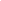 Information for Schools 20th February 2024Tue 20/02/2024 12:02Scene! Read what’s now, new & next! Want to get involved? Send your articles to scene@nottinghamcity.gov.uk ,(we’ll need these by 12 noon on Friday to be included in the next issue). Oops! Lost your user details or have a question or comment?Drop us an email, we’re here to help!Why not follow Nottingham City Council on Facebook | Twitter ?Look out for Scene! every Tuesday!Information for Schools 27th February 2024Tue 27/02/2024 12:05Scene! Read what’s now, new & next! Want to get involved? Send your articles to scene@nottinghamcity.gov.uk ,(we’ll need these by 12 noon on Friday to be included in the next issue). Oops! Lost your user details or have a question or comment?Drop us an email, we’re here to help!Why not follow Nottingham City Council on Facebook | Twitter ?Look out for Scene! every Tuesday!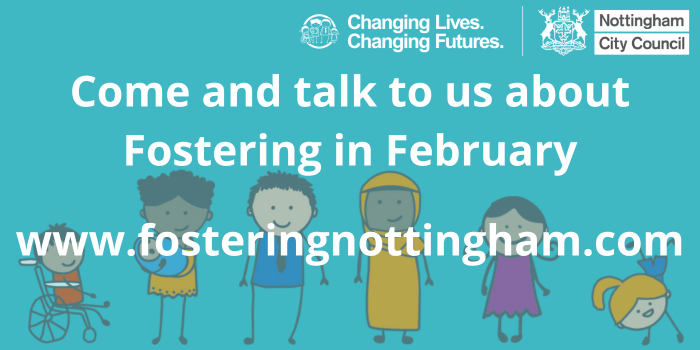 This email was sent to michelle.gabbitas@nottinghamcity.gov.uk using GovDelivery Communications Cloud on behalf of: Nottingham City Council Communications · Loxley House, Station Street · Nottingham. NG2 3NG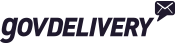 This email was sent to michelle.gabbitas@nottinghamcity.gov.uk using GovDelivery Communications Cloud on behalf of: Nottingham City Council Communications · Loxley House, Station Street · Nottingham. NG2 3NG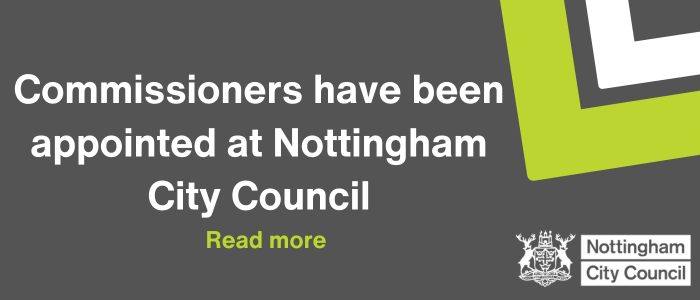 This email was sent to michelle.gabbitas@nottinghamcity.gov.uk using GovDelivery Communications Cloud on behalf of: Nottingham City Council Communications · Loxley House, Station Street · Nottingham. NG2 3NG